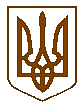 Баришівська  селищна  радаБаришівського  районуКиївської  областіVII скликання            Р І Ш Е Н Н Я20.09.2019                                                                                  № ПроектПро затвердження Програмипопередження та ліквідації торф’яних пожежна території Баришівської селищної ради у  2019-2020 рокахКеруючись статтею 26 Закону України «Про місцеве самоврядування в Україні», на підставі інформації Баришівського РС ГУ ДСНС України у Київській області  від 23.08.2019 № 253, враховуючи висновки та рекомендації постійної комісії селищної ради, селищна рада в и р і ш и л а :1.Затвердити Програму попередження та ліквідації торф’яних пожеж на території Баришівської селищної ради у 2019-2020 роках , що додається.2. Відділу фінансів селищної ради ( нач. Дика Н.І. ) врахувати потребу в асигнуваннях на реалізацію заходів Програми, виходячи з реальних можливостей бюджету та його пріоритетів.3.Контроль за виконанням цього рішення покласти на постійну комісію селищної ради з питань фінансів, бюджету, планування соціально-економічного розвитку, інвестицій та міжнародного співробітництва.Селищний голова                                                      О.П. ВареніченкоДодаток до рішення селищної ради від 20.09. 2019  № ПроектЗМІСТ            стор.Паспорт Програми                                                                                22.       Обґрунтування необхідності прийняття програми                           43.       Визначення проблеми,           на розв’язання якої спрямована Програма                                         44.       Визначення мети Програми                                                                 65.       Обґрунтування  шляхів і способів розв’язання          проблеми,  обсягів та джерел фінансування,          строки та етапи виконання Програми                                                66.       Перелік завдань, заходів програми           та результативні показники                                                                 67.       Напрями діяльності та заходи програми                                            78.       Фінансування заходів програми                                                          118.       Координація та контроль           за ходом виконання Програми                                                            11Додатки до Програми                                                                          Додаток 1. Напрямки діяльності, заходи та ресурсне забезпечення Програми  попередження та ліквідації торф’яних пожеж на території Баришівської селищної ради у  2019-2020 рокахДодаток 2. Кошторис видатків Програми попередження та ліквідації торф’яних пожеж на території Баришівської селищної ради у 2019-2020 роках .Програма  попередження та ліквідації торф’яних пожеж на території Баришівської селищної ради у 2019-2020 рокахПаспорт   2. ОБГРУНТУВАННЯ НЕОБХІДНОСТІ ПРИЙНЯТТЯ ПРОГРАМИ          Згідно зі статтею 3 Конституції України життя та здоров’я людини, її безпека є найвищими соціальними цінностями, за забезпечення яких держава відповідає перед нею. Безпека населення і територій, їх захищеність від впливу шкідливих техногенних, природних та екологічних факторів є неодмінною умовою сталого розвитку суспільства.Програму попередження та ліквідації торф’яних пожеж на території Баришівської селищної ради у 2019-2020 роках (далі – Програма) розроблено відповідно Кодексу цивільного захисту України та спрямовано на реалізацію державної політики у сфері захисту населення і територій Баришівської об’єднаної територіальної громади від виникнення та наслідків надзвичайних ситуацій пов’язаних з пожежами в природних екосистемах в межах залягання торфу; створення матеріальних резервів для запобігання, ліквідації надзвичайних ситуацій пов’язаних з горінням торфів та їх наслідків.У відповідності із Кодексом цивільного захисту України та з метою запобігання виникненню торф’яних пожеж, забезпечення їх ефективного гасіння та недопущення їх розвитку до рівня надзвичайної ситуації виникає потреба вжиття першочергових заходів, а саме: приведення до рівня сучасних вимог матеріально-технічного оснащення органів управління та сил цивільного захисту, заміна і модернізація техніки та спорядження, що перебувають на озброєнні підрозділів оперативно-рятувальної служби цивільного захисту.Актуальність проблеми забезпечення безпеки населення і територій від лісових і торф’яних пожеж зумовлена тенденціями зростання шкоди територіям та населенню, що спричиняються небезпечними природними явищами. Ризики надзвичайних ситуацій природного характеру невпинно зростають, в тому числі від торф’яних пожеж. Програма спрямована на розвиток і підтримку територіальної підсистеми єдиної державної системи цивільного захисту та її ефективних сил для зменшення ризику виникнення торф’яних пожеж та досягнення гарантованого рівня захисту населення і територій від їх наслідків.3. ВИЗНАЧЕННЯ ПРОБЛЕМИ, НА РОЗВ’ЯЗАННЯ ЯКОЇ СПРЯМОВАНА ПРОГРАМА Програма попередження та ліквідації торф’яних пожеж на території Баришівської селищної ради у 2019-2020 роках розроблена у відповідності до  Кодексу цивільного захисту України від 02 жовтня 2012 року № 5403-VI    і спрямована на:-  реалізацію державної політики захисту населення і територій Баришівського району від наслідків надзвичайних ситуацій;-  вдосконалення системи забезпечення техногенної та пожежної безпеки населених пунктів Баришівської селищної ради- створення матеріальних резервів для запобігання, ліквідації надзвичайних ситуацій природного характеру та їх наслідків.Торф’яні пожежі охоплюють великі площі, вирізняються високою стійкістю горіння і виділенням великої кількості продуктів згоряння, що в свою чергу значно погіршує екологічне та радіологічне становище навколишнього середовища та викликає збільшення соціальної напруги серед населення.Поклади торфу розташовані на землях Баришівської селищної, Гостролуцької, Селищанської,  Коржівської, Волошинівської сільських рад. За попередні роки значні загоряння торфу фіксувалися:у 2015 році 16 випадків на загальній площі ;у 2016  3 випадки на площі ;у 2017 30 випадків на загальній площі .У 2019 році у зв’язку з посушливою погодою та відсутністю опадів сталося три загорання торфовищ, а саме : в с. Коржі та с. Гостролуччя.Аналіз причин виникнення загорянь показує, що більшість пожеж торфу виникають щорічно в одних і тих же місцях на землях в поймах річок Трубіж та Недри внаслідок необережного поводження з вогнем. Такі землі раніше перебували в користуванні колективних сільськогосподарських підприємств та місцевих громад, а на теперішній час розпайовані та передані іншим користувачам. Більшість таких земель не обробляється взагалі, що в свою чергу спонукає місцеве населення випалювати суху рослинність.В більшості випадків місцеві органи виконавчої влади самоусуваються від питань забезпечення пожежної безпеки торфовищ та сільгоспугідь на підлеглих територіях. Крім того, однією з причин тривалого горіння торфовищ є те, що Трубіжське міжрайонне управлінням водного господарства в недостатній мірі здійснюється комплекс інженерно – технічних заходів щодо розчистки меліоративних каналів та ремонту гідротехнічних споруд, що не дає можливості підтоплення торфовищ у пожежонебезпечний період та подальше утримання їх у вологому стані.  Також дуже проблематичним є питання визначення власників розпайованих земельних ділянок, які утримуються в неналежному стані, що в свою чергу призводить до значних матеріальних збитків.4. ВИЗНАЧЕННЯ МЕТИ ПРОГРАМИГоловною метою Програми є попередження та гасіння торф’яних пожеж, підвищення рівня безпеки населення і захищеності територій від наслідків надзвичайних ситуацій, забезпечення захисту населення, навколишнього природного середовища та населених пунктів від торф’яних пожеж, підвищення рівня протипожежного захисту та створення сприятливих умов для реалізації державної політики у сфері пожежної безпеки.                                            5. ОБГРУНТУВАННЯ ШЛЯХІВ І СПОСОБІВ РОЗВ’ЯЗАННЯ ПРОБЛЕМИ, ОБСЯГІВ ТА ДЖЕРЕЛ ФІНАНСУВАННЯ; СТРОКИ ТА ЕТАПИ ВИКОНАННЯ ПРОГРАМИОптимальним варіантом розв’язання проблеми захисту населення і територій від торф’яних пожеж є реалізація державної політики у сфері захисту населення і територій від пожеж шляхом системного здійснення першочергових заходів щодо їх попередження та ліквідації на ранніх стадіях. Розв’язання проблеми забезпечення пожежної безпеки полягає у комплексному вирішенні проблемних питань у сфері пожежної безпеки шляхом впровадження організаційних засад функціонування системи протипожежного захисту на всіх рівнях, підвищення ефективності управління з боку органів державної влади та органів місцевого самоврядування з питань забезпечення пожежної безпеки, удосконалення матеріальної бази, що сприятиме підвищенню рівня пожежної безпеки в місцях залягання торфу. Джерелами фінансування Програми є кошти місцевого бюджету, добровільні пожертвування фізичних і юридичних осіб, благодійних організацій та об’єднань громадян, інші, незаборонені законодавством джерела.Фінансування Програми за рахунок коштів бюджету селищної ради здійснюється в обсягах, передбачених рішенням селищної ради виходячи з реальних можливостей бюджету та його пріоритетів.  6. ПЕРЕЛІК ЗАВДАНЬ, ЗАХОДІВ  ПРОГРАМИ ТА РЕЗУЛЬТАТИВНІ ПОКАЗНИКИУ рамках виконання Програми передбачається вирішити наступні завдання та здійснити заходи за такими основними напрямами:- подальший розвиток сил цивільного захисту, забезпечення їх належним матеріально-технічним забезпеченням та оснащення сучасним обладнанням;- запобігання виникненню торф’яних пожеж, а також створення передумов для їх ліквідації ;- залучення піротехнічних підрозділів для виявлення та знешкодження вибухонебезпечних предметів;- утримання в готовності до дій за призначенням та подальший розвиток підрозділів місцевої  пожежної охорони;- забезпечення гарантованого Конституцією України права громадян на захист їх життя і здоров’я від надзвичайних ситуацій та їх негативних наслідків; - організація та здійснення запобіжних заходів на випадок виникнення торф’яних пожеж, недопущення їх збільшення до рівня надзвичайних ситуацій, створення передумов для їх локалізації та ліквідації;- забезпечення оповіщення населення про виникнення торфяних пожеж;- забезпечення захисту населення, навколишнього природного середовища від торф’яних пожеж, підвищення рівня протипожежного захисту місць залягання торфу;  - вжиття інших комплексних та спеціальних заходів цивільного захисту. Напрямки діяльності, заходи та ресурсне забезпечення Програми попередження та ліквідації торф’яних пожеж на території Баришівськоі селищної ради у 2019-2020 роках, а також заплановані обсяги фінансування наведені у додатку  №1.7. НАПРЯМКИ ДІЯЛЬНОСТІ ТА ЗАХОДИ ПРОГРАМИ1. Під час пожежонебезпечного періоду здійснювати спільні рейдові перевірки місць залягання торфу. Баришівська селищна радаБаришівське відділення Переяслав-Хмельницького ВП ГУНП в Київській  області,Баришівський РС ГУ ДСНС України у Київській областіПротягом  пожежонебезпечного  періоду.2.	Організувати проведення роз’яснювальної роботи серед  населення  щодо дотримання  правил пожежної  безпеки  в місцях залягання торфу із залученням  засобів  масової  інформації, інформувати  населення про випадки пожеж, їх  винуватців  та  притягнення  винних  осіб  до  відповідальності.Баришівське районне інформаційне агентствоБаришівський РС ГУ ДСНС України у Київській області 2019-2020 роки3.	Організувати патрулювання ділянок торф’яних масивів забезпечити  їх  засобами наглядної  агітації протипожежної та природоохоронної тематики та  знаками попереджувального  характеру.Баришівська селищна рада,Баришівське відділення Переяслав-Хмельницького ВП ГУНП в Київській  області, Баришівський РС ГУ ДСНС України у Київській області, землекористувачіПротягом  пожежонебезпечного періоду.4.	Провести обстеження меліоративних каналів та регуляторних шлюзів на них, вжити відповідних заходів щодо утримання зазначених каналів у вологому стані протягом всього пожежонебезпечного періоду.Трубіжське міжрайонне управління водного господарстваДо початку пожежонебезпечного  періоду5. Здійснити утримання резерву води для наповнення меліоративних каналів з метою своєчасного підтоплення територій залягання торфу.Трубіжське міжрайонне управління водного господарстваПротягом  пожежонебезпечного періоду.6. Утримувати  в оперативній готовності  пожежну  та пристосовану  для гасіння  техніку  сільськогосподарських підприємств, лісопожежних  команд, забезпечувати  цілодобове  чергування водіїв.землекористувачіПротягом пожежонебезпечного періоду7. Привести в належний стан під’їзні шляхи до природних водойм для забору води пожежними автомобілями.Баришівська селищна радаДо початку пожежонебезпечного  періоду8.	Закрити дороги, що не використовуються для виробничого  призначення та проходять через місця залягання торфу з підвищеною пожежною  небезпекою.Баришівська селищна радаБаришівське відділення Переяслав-Хмельницького ВП ГУНП в Київській  областіДо початку і протягом  пожежонебезпечного періоду9. Не допускати випадків розкладання вогнищ,  в місцях та поблизу залягання торфу, випалювання сухої рослинності на лугах, по берегам річок, водоймищ, каналів, вздовж  автомобільних доріг, залізниць і на ділянках сільгоспугідь, що межують з  торф’яними масивами. В.о. старост Баришівської селищної ради, землекористувачіПротягом  пожежонебезпечного періоду.10. Визначити орендарів та власників територій, де існує залягання торфу, для забезпечення взаємодії та підвищення оперативного реагування на виникнення можливих торф’яних пожеж.Відділ земельних ресурсів Баришівської селищної ради11. Забезпечити залучення піротехнічних підрозділів для обстеження місць прокладання рукавних ліній  та безпосередньої роботи особового складу та техніки при гасінні торф’яних пожеж.Баришівський РС ГУ ДСНС України у Київській області. При потребі12. Забезпечити взаємодію органів з департаментом з питань цивільного захисту та ліквідації наслідків Чорнобильської катастрофи облдержадміністрації та Головним управлінням ДСНС України у  Київській області щодо організації гасіння торф’яних пожеж.                                                 Баришівська селищна радаВ пожежонебезпечний період13.	Забезпечити взаємодію з правоохоронними органами щодо підвищення якості розслідування справ осіб, винних у  виникненні  торф’яних пожеж  та  притягнення їх до відповідальності згідно з чинним  законодавством.				               Баришівська селищна рада,                                                Баришівське відділення Переяслав-                                                 Хмельницького ВП ГУНП в Київській                                                 області	Постійно14. Передбачити кошти на придбання пожежно-технічного озброєння, спеціального оснащення та паливно-мастильних матеріалів для ліквідації торф’яних пожеж згідно з додатком відповідно до можливостей місцевого бюджетів.Відділ фінансів Баришівської селищної радиЩороку до початку пожежонебезпечного періоду15. При виникненні торф’яних пожеж в безпосередній близькості до лісових масивів в обов’язковому порядку залучати лісові господарства відповідної території для недопущення розповсюдження пожеж в лісових масивах. Баришівський РС ГУ ДСНС України у Київській області, Баришівське лісництво Бориспільського лісгоспу, Протягом  пожежонебезпечного періоду.16. У місцях ліквідованих пожеж організовувати спостереження щодо виявлення можливого повторного загоряння з залученням представників відповідного старостинського округу Баришівської селищної ради,  сільськогосподарських  підприємств, інших  підприємств і організацій, розташованих  на відповідних територіях, де  виникли  торф’яні  пожежі  В.о. старост старостинських округів Баришівської селищної ради, землекористувачі Протягом  пожежонебезпечного періоду8. ФІНАНСУВАННЯ ЗАХОДІВ ПРОГРАМИФінансування  заходів Програми здійснюються за рахунок коштів місцевого бюджету, а також інших джерел,  не заборонених чинним законодавством України.  Фінансування заходів на відповідний рік  затверджується окремо щороку.9. КООРДИНАЦІЯ ТА КОНТРОЛЬ ЗА ХОДОМ ВИКОНАННЯ ПРОГРАМИКоординацію дій між виконавцями Програми, контроль за станом її виконання, визначення порядку взаємного інформування (із зазначенням конкретних строків), звітування тощо здійснює апарат виконавчого комітету Баришівської селищної ради спільно з Баришівським районним сектором Державної служби надзвичайних ситуацій у Київській області.За результатами  здійснення заходів Програми  в кінці  кожного року  уточнюються заходи на наступний період та обсяги видатків на їх реалізацію.Секретар ради                                                                           І.О. ПоповаДодаток 1. Напрямки діяльності, заходи та ресурсне забезпечення програми попередження та ліквідації торф’яних пожеж на території Баришівськоі селищної ради у  2019-2020 рокахКошторисвитрат на матеріальне забезпечення програми1.Ініціатор розроблення програми  Баришівська селищна рада, Баришівський РС ГУ ДСНС України у Київській області.2.Дата, номер і назва  документа відповідно якого розроблено програму Кодекс цивільного захисту України від 02  жовтня 2012 року № 5403-VI3.Розробник програми Апарат виконавчого комітету Баришівської селищної ради4.Співрозробники програми Баришівський РС ГУ ДСНС України у Київській області5.Відповідальний виконавець програми Відділ цивільного захисту та житлово-комунального господарства Баришівської РДА6.Учасники програми Баришівський РС ГУ ДСНС України у Київській області, Баришівська селищна рада, Баришівське відділення Переяслав-Хмельницького ВП ГУ НП в Київській області, Трубіжське міжрайонне управління водного господарства у Баришівському районі 7.Термін реалізації програми      2019-2020 роки8.Перелік місцевих бюджетів, які беруть участь у виконанні програми     Бюджет Баришівської селищної ради9.Загальний обсяг фінансових ресурсів, необхідних для реалізації програми, всього:  200,0 тис. гривеньу тому числі: 9.1.коштів державного бюджету     0 тис. грн.коштів   обласного бюджету коштів місцевого бюджетукоштів інших джерелтис. грн. 200,0 тис. гривень . 0 тис. грн.Назва заходуДжерело фінансуванняНазва заходуДжерело фінансуваннявсього20192020Закупівля обладнання для гасіння пожеж Місцевий бюджет000Закупівля паливо-мастильні матеріали  Місцевий бюджет200,0 тис. грн.100,0тис. грн.100,0 тис. грн.Всього200,0тис.грн.100,0тис.грн.100,0тис.грн.